Спортивное развлечение в средней  группе «Осеннее развлечение»Спортивное развлечение в средней группе «Осеннее развлечение»Цель: Формирование у детей желания участвовать в спортивных играх; воспитывать командный дух.Задачи: Развивать двигательные навыки, интерес к спортивным развлечениям.Закреплять знания о сезонных признаках  фруктов и овощах.Воспитывать любознательность, интерес, создавать радостную и доброжелательную атмосферу в детском коллективе.Предварительная работа: рассматривание картин иллюстрации на осеннюю тематику, наблюдения на прогулках за состоянием природы осенью.Оборудование:  корзины, овощи и фрукты (муляжи) осенние листья.Действующие лица: Осень, инструктор по физкультуре.                                        Ход:Дети выходят на территорию сада и останавливаются в кругу.
Воспитатель: Здравствуйте, дети! Я рада видеть всех вас на нашем спортивном развлечении "Осенние забавы".Желтый листик на ладони.Был когда-то он зеленый.К нам в окошко он влетел.Почему то пожелтел?У кого друзья не спросимСкажут, наступила - Осень.Инструктор: Осень - удивительное время года. Яркое, необыкновенное и волшебное.
А сейчас давайте с вами поиграем. Я вам буду задавать вопросы, а вы мне на них отвечать только "да" или "нет". Если да – хлопаете, если нет – топаете. Игра «Да или нет». (словесная)
Осенью цветут цветы? (нет)
Осенью растут грибы? (да)
Тучки солнце закрывают? (да)
Холодный ветер прилетает? (да)
Туманы осенью плывут? (да)
Ну, а птицы гнёзда вьют? (нет)
А букашки прилетают? (нет)
Звери норы закрывают? (да)
Урожай все собирают? (да)
Птичьи стаи улетают? (да)
Часто-часто льют дожди? (да)
Достаём ли сапоги? (да)
Солнце светит очень жарко? (нет)
Можно детям загорать? (нет)
Ну, а что же надо делать: куртки, шапки одевать? (да)Инструктор. Замечательное красивое время года - осень! Она радует нас своими красками, своим богатством. Какие в осеннем лесу богатства? Дети. Грибы, ягоды, разноцветные листьяИнструктор: Молодцы ребята, а теперь давайте поиграем.Подвижная игра «Собери грибы» Дети делятся  на команды. По одному дети бегут к полянкам и, выбрав гриб, возвращаются обратно, положив гриб в корзину. Дотронувшись до плеча, следующего игрока, встает в конец колоны. Игру продолжает следующий участник. Побеждает та команда,  кто быстрее соберет все грибы с полянки.Инструктор:  Молодцы ребята! Какие вы ловкие, быстрые, а вы любите загадки? ЗагадкиКруглая, а не мяч.Желтая, а не масло.С хвостиком, а не мышь (Репа)В земле сидит, хвост вверх глядит.Сахар можно с неё добыть.Или вкусный борщ сварить. (Свекла)Любопытный красный носПо макушку в землю врос.Лишь торчит на грядкеЗеленые пятки. (Морковь)Пятьдесят косынок,Пятьдесят платков,Носит баба эта,И- все без узелков. (Капуста)Круглое, румяное,Я расту на ветке.Любят меня взрослые,И маленькие детки.(Яблоко)Закопали в землю в маеИ сто дней не вынимали,А копать под осень сталиНе одну нашли, а десять.(Картошка)Инструктор: Молодцы! Хорошо отгадываете загадки. Дети, а что осенью с грядок собираем? (Урожай) Правильно. Мы сейчас тоже будем собирать урожай. «Уборка урожая»Одна команда собирает фрукты, другая овощи. Первый игрок бежит, берет с грядки овощ (фрукт) кладет в корзинку и возвращается обратно. Чья команда быстрее и правильно соберет урожай.Инструктор: Отлично! Справились с  заданием. Ребята посмотрите вокруг, осень раскрасила своими красками деревья и кустарники, и в саду, и в полях, и в лесах, и во дворах. Давайте поиграем в листопад.Игра листопад.По поляне разбросанно равное количество желтых и красных листьев. По команде каждый участник бежит и поднимает один листочек своего цвета, возвращается в свою команду. Бежит второй участник, и так до тех пор пока не соберут все листочки. Побеждает та команда, чья быстрее соберет листочки. Выход осени:  Здравствуйте, ребята!Я Осень золотая. Поклон вам мой, друзья!Давно уже мечтаю о встрече с вами я!У меня в руках корзинка,В ней осенние дары.Всё, чем только я богата,Принесла для детворы.Малоподвижная игра   «Угадай,  кто  под  платком?» Осень: Мы  платочек  поднимаем,Кто  под  ним  сейчас  узнаем.   (Детей  прятать  по  одному).Последний  раз -  Мы  платочек  поднимаем,Что  под  ним  сейчас  узнаем.  Что же это?  Корзинка! А  в  корзинке …    яблоки! Осень:  Ребята,  эту  корзинку  яблок я дарю  вам. Инструктор: Милая  осень  щедра  и  красива.Скажем  мы  осени  дружно  … Дети:      Спасибо!  Инструктор: спасибо тебе осень за угощения, а нам с ребятами пора возвращаться в детский сад. До свидания осень!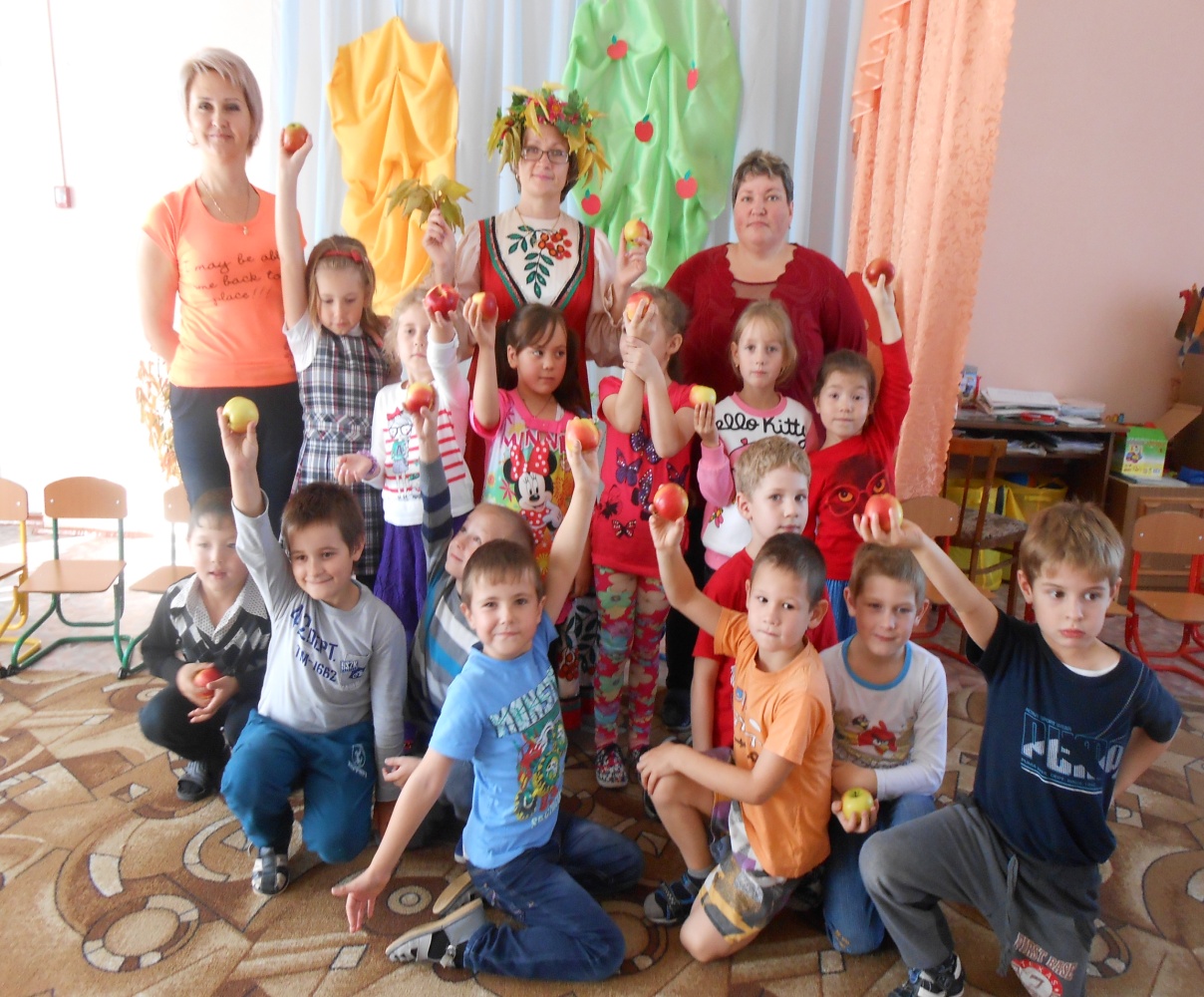 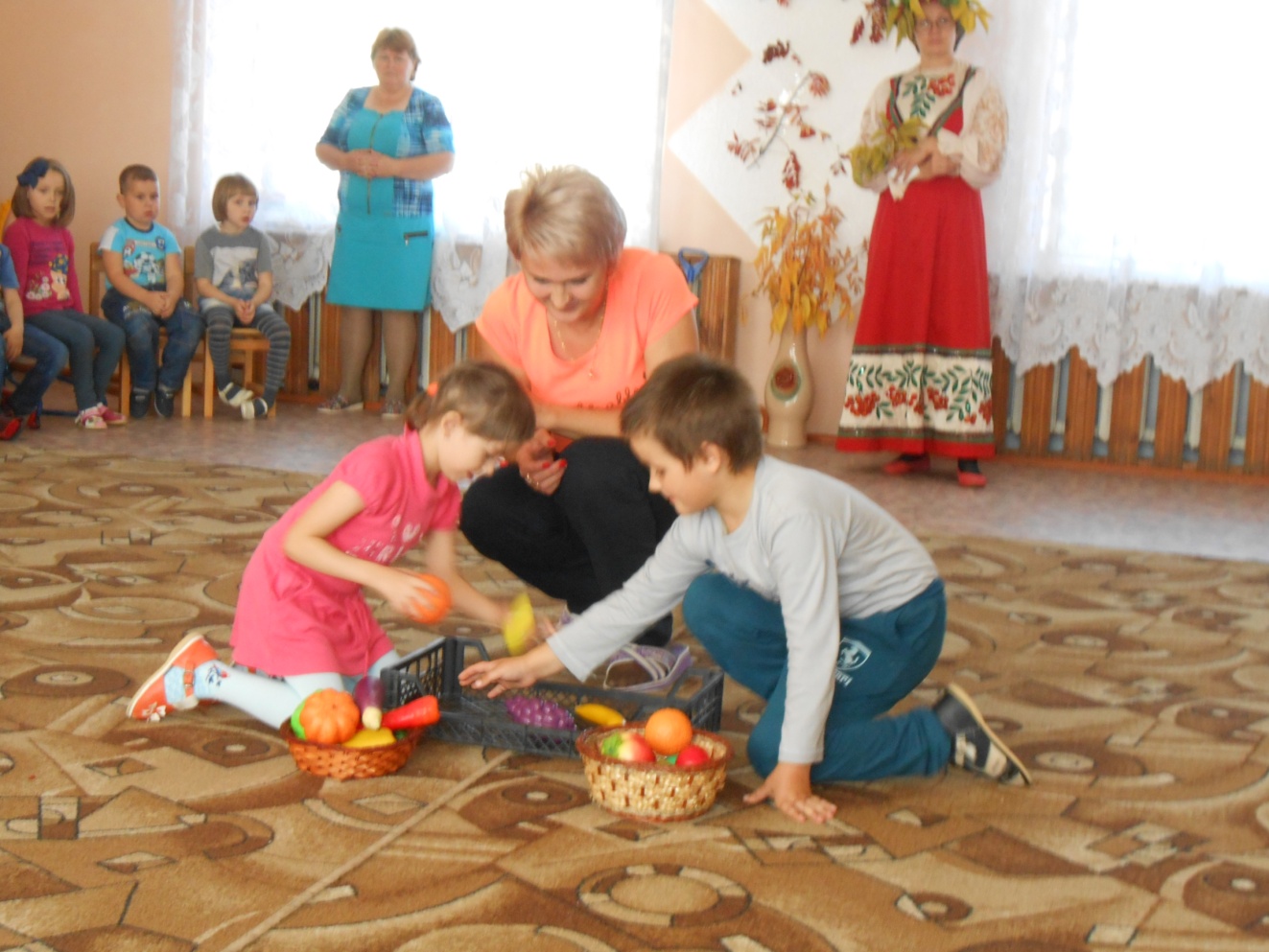 